«ΑΠΟΚΑΤΑΣΤΑΣΗ ΙΕΡΟΥ ΝΑΟΥ ΑΓΙΟΥ ΜΗΝΑ ΣΤΗ ΛΕΥΚΑΔΑ»To Έργο «ΑΠΟΚΑΤΑΣΤΑΣΗ ΙΕΡΟΥ ΝΑΟΥ ΑΓΙΟΥ ΜΗΝΑ ΣΤΗ ΛΕΥΚΑΔΑ» εντάχθηκε στο Επιχειρησιακό Πρόγραμμα «Ιόνια Νησιά 2014 – 2020» με προϋπολογισμό 930.744,87 €, χρηματοδότηση από το Ευρωπαϊκό Ταμείο Περιφερειακής Ανάπτυξης και Δικαιούχους την ΔΙΕΥΘΥΝΣΗ ΑΝΑΣΤΗΛΩΣΗΣ ΒΥΖΑΝΤΙΝΩΝ ΚΑΙ ΜΕΤΑΒΥΖΑΝΤΙΝΩΝ ΜΝΗΜΕΙΩΝ ΚΑΙ ΤΗΝ ΔΙΕΥΘΥΝΣΗ ΣΥΝΤΗΡΗΣΗΣ ΑΡΧΑΙΩΝ ΚΑΙ ΝΕΩΤΕΡΩΝ ΜΝΗΜΕΙΩΝ του Υπουργείου Πολιτισμού και Αθλητισμού.Ο Ιερός Ναός του Αγίου Μηνά βρίσκεται στο κέντρο της πόλης της Λευκάδας και αποτελεί κηρυγμένο μνημείο. Κτίστηκε το 1707, μετά από αίτημα των κατοίκων της πόλης προς τις Ενετικές αρχές. Ήταν μικρών διαστάσεων ναός και αφιερώθηκε στη μνήμη των Αγίων Μηνά, Βίκτωρος και Βικεντίου. Στο σεισμό του 1724 ο ναός υπέστη σοβαρότατες ζημιές και οικοδομήθηκε εκ βάθρων στις σημερινές τουδιαστάσεις. Το 1976 ο Ι. Ναός υπέστη μερική καταστροφή από πυρκαγιά. Αποτελεί τυπικό δείγμα μονόκλιτης βασιλικής με ημικυκλική αψίδα της περιοχής των Ιονίων Νήσων. Οι περιμετρικοί τοίχοι είναι κατασκευασμένοι από λιθοδομή κατά το ισοδομικό σύστημα. Η επικάλυψη του Ναού γίνεται με ξύλινη κεραμοσκεπή στέγη και εσωτερικά φέρει οριζόντια ξύλινη οροφή (ουρανία), καθώς και ξύλινογυναικωνίτη. Οι εξωτερικές διαστάσεις του μνημείου είναι 25,60 Χ 8,80 μ. Ο σεισμός της 14ης Αυγούστου 2003 που έπληξε την Λευκάδα επέφερε σοβαρές ζημιές στο Ναό και ειδικότερα έντονες ρηγματώσεις τόσο στο βόρειο και νότιο τοίχο όσο και στον ανατολικό και δυτικό. Με την ενταγμένη Πράξη προβλέπονται οι ακόλουθες εργασίες:Υποέργο 1 (Εργολαβία ΔΑΒΜΜ): Κατασκευή ικριωμάτων εργασίας και στεγάστρου προστασίας, κατασκευή υποστυλώσεων των δομικών στοιχείων και υποστύλωση της ουρανίας. Kαθαίρεση των σαθρών εξωτερικών αρμολογημάτων και των εσωτερικών επιχρισμάτων, εκτέλεση αρμολογημάτων, εφαρμογή ενεμάτων. Ανάκτιση του ανατολικού αετώματος. Τοποθέτηση λίθινων κλειδιών συρραφής. Τοποθέτηση ανοξείδωτων μεταλλικών ελκυστήρων. Κατασκευή αποστραγγιστικής τάφρου. Καθαίρεση της επικεράμωσης, κατασκευή περιμετρικών διαζωμάτων από οπλισμένο σκυρόδεμα στη στέψη των τοιχοποιιών, ενίσχυση- αποκατάσταση της ξύλινης στέγης, στεγανοποίηση και επικάλυψη με κεραμίδια βυζαντινού τύπου. Κατασκευή νέων ψευδοροφών. Αποκατάσταση ξύλινου δαπέδου και κατασκευή νέου ξύλινου δαπέδου στο γυναικωνίτη. Αποκατάσταση εξωτερικών και εσωτερικών όψεων με εφαρμογή τελικών αρμολογημάτων και επιχρισμάτων. Αντικατάσταση ή συντήρηση των ξύλινων κουφωμάτων και των μεταλλικών κιγκλιδωμάτων. Η/Μ εγκαταστάσεις. Υποέργο 2 (Αρχαιολογική αυτεπιστασία ΔΣΑΝΜ): Εργασίες συντήρησης ξυλόγλυπτου τέμπλου. Εργασίες συντήρησης ξυλόγλυπτου άμβωνα. Εργασίες συντήρησης λίθινων αρχιτεκτονικών στοιχείων. Με τη λήξη του έργου θα αποδοθεί ένα σημαντικό μνημείο στους κατοίκους της νήσου Λευκάδας και ειδικότερα στους κατοίκους του Δήμου Λευκάδας, καθώς και στους επισκέπτες. Η ΕΦΑ Αιτωλοακαρνανίας και Λευκάδος, αρμόδια Υπηρεσία του ΥΠ.ΠΟ.Α. για την προστασία του μνημείου, σε συνεργασία με την Μητρόπολη Λευκάδας θα προβούν σε όλες τις απαραίτητες ενέργειες για τη διασφάλιση της συντήρησης και της λειτουργίας του μνημείου, καθώς ο Ναός θα λειτουργήσει ως λατρευτικός χώρος. 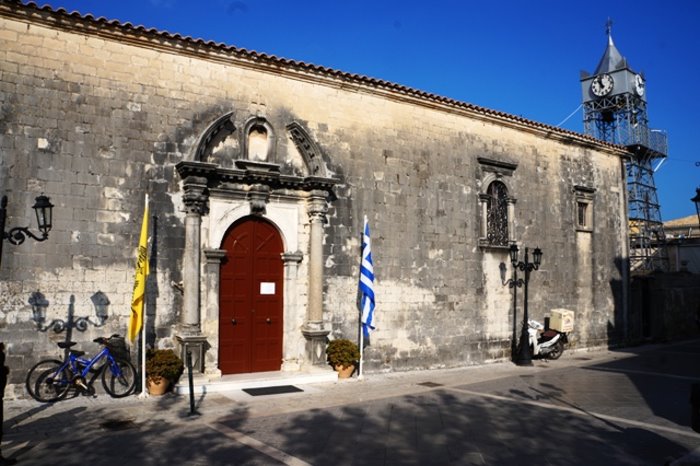 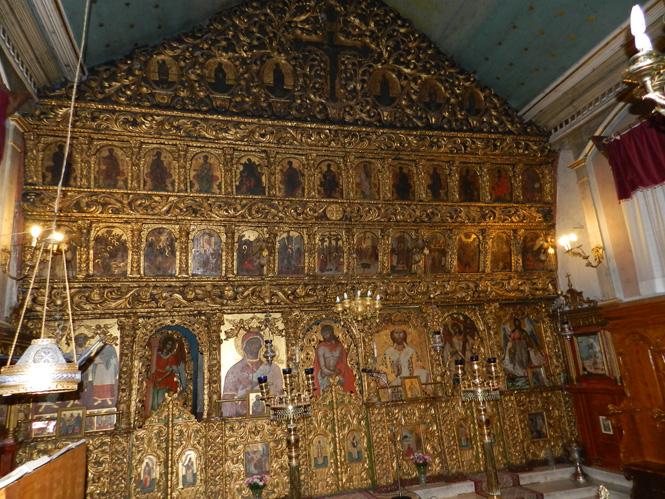 